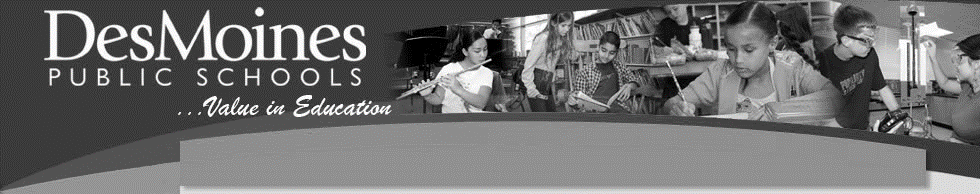 Iowa TIER/FAST TrainingSchool-Directed Pre-Service DayAgenda:Welcome & Professional Development Objectives 		5 minutesImplications of Iowa Code §279.68 					5 minutesPurpose and Rational for Universal Screening			5 minutesTIER Overview							15 minutesFAST earlyReading Assessment Overview				60 minutesPractice and Certification						90 minutesProfessional Development Objectives: 1- Understand the overall implications of Iowa Code §279.68 2- Review the purpose and rationale for using a Universal Screening Assessment3- Understand how to use TIER to administer the FAST assessments4- Become familiar the FAST earlyReading assessments5- Become certified in the K-1 subtests that DMPS will use in 2014-2015